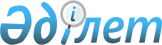 О внесении изменений в решение Жанаозенского городского маслихата от 31 декабря 2020 года № 54/583 "О бюджете села Рахат на 2021 - 2023 годы"Решение Жанаозенского городского маслихата Мангистауской области от 5 ноября 2021 года № 10/85
      Жанаозенский городской маслихат РЕШИЛ:
      1. Внести в решение Жанаозенского городского маслихата "О бюджете села Рахат на 2021 - 2023 годы" от 31 декабря 2020 года № 54/583 (зарегистрировано в Реестре государственной регистрации нормативных правовых актов за № 4422) следующие изменения:
      пункт 1 изложить в новой редакции:
      "1. Утвердить бюджет села Рахат на 2021 - 2023 годы согласно приложениям 1, 2 и 3 соответственно к настоящему решению, в том числе на 2021 год в следующих объемах:
      1) доходы – 310 711 тысяч тенге, в том числе по:
      налоговым поступлениям – 174 883 тысячи тенге;
      неналоговым поступлениям – 1 158 тысяч тенге;
      поступлениям от продажи основного капитала – 0 тенге;
      поступлениям трансфертов – 134 670 тысяч тенге;
      2) затраты – 338 874 тысячи тенге;
      3) чистое бюджетное кредитование – 0 тенге, в том числе:
      бюджетные кредиты – 0 тенге;
      погашение бюджетных кредитов – 0 тенге;
      4) сальдо по операциям с финансовыми активами – 0 тенге, в том числе:
      приобретение финансовых активов – 0 тенге;
      поступления от продажи финансовых активов государства – 0 тенге;
      5) дефицит (профицит) бюджета – 28 163 тысячи тенге;
      6) финансирование дефицита (использование профицита) бюджета – 28 163 тысячи тенге;
      поступления займов – 0 тенге;
      погашение займов – 0 тенге;
      используемые остатки бюджетных средств – 28 163 тысячи тенге.";
      пункт 2 изложить в новой редакции:
      "2. Учесть, что из городского бюджета в бюджет села Рахат на 2021 год выделена субвенция в сумме – 127 870 тысяч тенге.";
      приложение 1 к указанному решению изложить в новой редакции согласно приложению к настоящему решению.
      2. Настоящее решение вводится в действие с 1 января 2021 года.
      "СОГЛАСОВАНО"
      Аким села Рахат
      О. Табынчаев 
      5 ноября 2021 год Бюджет села Рахат на 2021 год
					© 2012. РГП на ПХВ «Институт законодательства и правовой информации Республики Казахстан» Министерства юстиции Республики Казахстан
				
      Секретарь Жанаозенского городского маслихата 

Т. Мусаев
Приложениек решению Жанаозенского городскогомаслихата от 5 ноября 2021 года№ 10/85Приложение 1к решению Жанаозенского городскогомаслихата от 31 декабря 2020 года№ 54/583
Категория
Категория
Категория
Категория
Наименование
Сумма, тысяч тенге
Класс
Класс
Класс
Наименование
Сумма, тысяч тенге
Подкласс
Подкласс
Наименование
Сумма, тысяч тенге
1
1
1
1
2
3
1. Доходы
310 711
1
Налоговые поступления
174 883
01
Подоходный налог
0
2
2
Индивидуальный подоходный налог
0
04
Налоги на собственность
174 883
1
1
Налоги на имущество
2 346
3
3
Земельный налог
2 011
4
4
Налог на транспортные средства
170 526
2
Неналоговые поступления
1 158
01
Доходы от государственной собственности
0
5
5
Доходы от аренды имущества, находящегося в государственной собственности
0
04
Штрафы, пени, санкции, взыскания, налагаемые государственными учреждениями, финансируемыми из государственного бюджета, а также содержащимися и финансируемыми из бюджета (сметы расходов) Национального Банка Республики Казахстан
1 158
1
1
Штрафы, пени, санкции, взыскания, налагаемые государственными учреждениями, финансируемыми из государственного бюджета, а также содержащимися и финансируемыми из бюджета (сметы расходов) Национального Банка Республики Казахстан, за исключением поступлений от организаций нефтяного сектора и в Фонд компенсации потерпевшим
1 158
3
Поступления от продажи основного капитала
0
01
Продажа государственного имущества, закрепленного за государственными учреждениями
0
1
1
Продажа государственного имущества, закрепленного за государственными учреждениями
0
4
Поступления трансфертов
134 670
02
Трансферты из вышестоящих органов государственного управления
134 670
3
3
Трансферты из районного (города областного значения) бюджета
134 670
Функциональная группа
Функциональная группа
Функциональная группа
Функциональная группа
Наименование
Сумма, тысяч тенге
Фунциональная подгруппа
Фунциональная подгруппа
Фунциональная подгруппа
Наименование
Сумма, тысяч тенге
Администратор бюджетных программ
Администратор бюджетных программ
Наименование
Сумма, тысяч тенге
Про грамма
1
1
1
1
2
3
2. Затраты
338 874
01
Государственные услуги общего характера
58 626
1
Представительные, исполнительные и другие органы, выполняющие общие функции государственного управления
58 626
124
Аппарат акима города районного значения, села, поселка, сельского округа
58 626
001
Услуги по обеспечению деятельности акима города районного значения, села, поселка, сельского округа
58 626
06
Социальная помощь и социальное обеспечение
16 689
1
Социальное обеспечение
16 689
124
Аппарат акима города районного значения, села, поселка, сельского округа
16 689
003
Оказание социальной помощи нуждающимся гражданам на дому
16 689
07
Жилищно-коммунальное хозяйство
263 559
1
Жилищное хозяйство
263 559
124
Аппарат акима города районного значения, села, поселка, сельского округа
263 559
008
Освещение улиц в населенных пунктах
146 733
009
Обеспечение санитарии населенных пунктов
94 891
011
Благоустройство и озеленение населенных пунктов
21 935
Функциональная группа
Функциональная группа
Функциональная группа
Функциональная группа
Наименование
Сумма, тысяч тенге
Фунциональная подгруппа
Фунциональная подгруппа
Фунциональная подгруппа
Наименование
Сумма, тысяч тенге
Администратор бюджетных программ
Администратор бюджетных программ
Наименование
Сумма, тысяч тенге
Программа
Наименование
Сумма, тысяч тенге
1
1
1
1
2
3
3. Чистое бюджетное кредитование
0
Бюджетные кредиты
0
Категория
Категория
Категория
Категория
Наименование
Сумма, тысяч тенге
Класс
Класс
Класс
Наименование
Сумма, тысяч тенге
Подкласс
Подкласс
Наименование
Сумма, тысяч тенге
1
1
1
1
2
3
Погашение бюджетных кредитов
0
Погашение бюджетных кредитов
0
4. Сальдо по операциям с финансовыми активами
0
Приобретение финансовых активов
0
Поступления от продажи финансовых активов государства
0
Функциональная группа
Функциональная группа
Функциональная группа
Функциональная группа
Наименование
Сумма, тысяч тенге
Фунциональная подгруппа
Фунциональная подгруппа
Фунциональная подгруппа
Наименование
Сумма, тысяч тенге
Администратор  бюджетных программ
Администратор  бюджетных программ
Программа
1
1
1
1
2
3
5. Дефицит (профицит) бюджета
– 28 163
Категория
Категория
Категория
Категория
Наименование
Сумма, тысяч тенге
Класс
Класс
Класс
Наименование
Сумма, тысяч тенге
Подкласс
Подкласс
Наименование
Сумма, тысяч тенге
1
1
1
1
2
3
6. Финансирование дефицита (использование  профицита ) бюджета
28 163
Поступления займов
0
Функциональная группа
Функциональная группа
Функциональная группа
Функциональная группа
Наименование
Сумма, тысяч тенге
Функциональная подгруппа
Функциональная подгруппа
Функциональная подгруппа
Наименование
Сумма, тысяч тенге
Администратор бюджетных программ
Администратор бюджетных программ
Наименование
Сумма, тысяч тенге
Программа
Наименование
Сумма, тысяч тенге
1
1
1
1
2
3
Погашение займов
0
Категория
Категория
Категория
Категория
Наименование
Сумма, тысяч тенге
Класс
Класс
Класс
Наименование
Сумма, тысяч тенге
Подкласс
Подкласс
Наименование
Сумма, тысяч тенге
1
1
1
1
2
3
8
Используемые остатки бюджетных средств
28 163
01
Остатки бюджетных средств
28 163
1
1
Свободные остатки бюджетных средств
28 163